COLORA.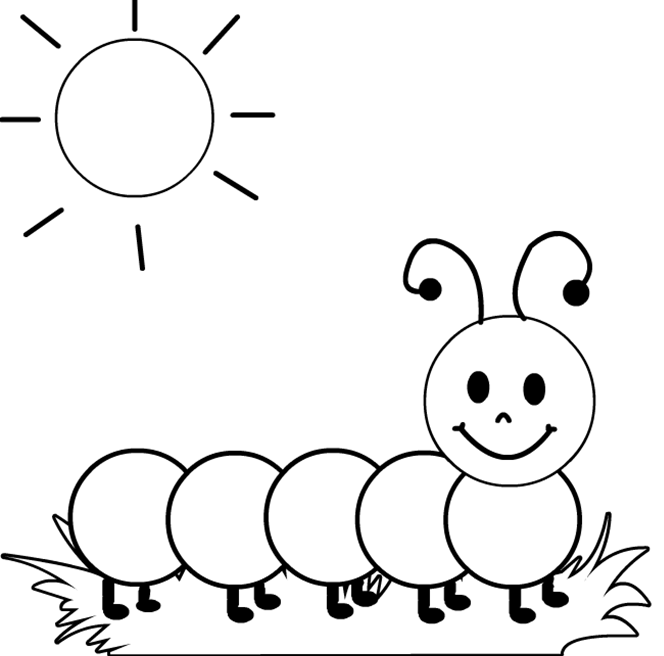 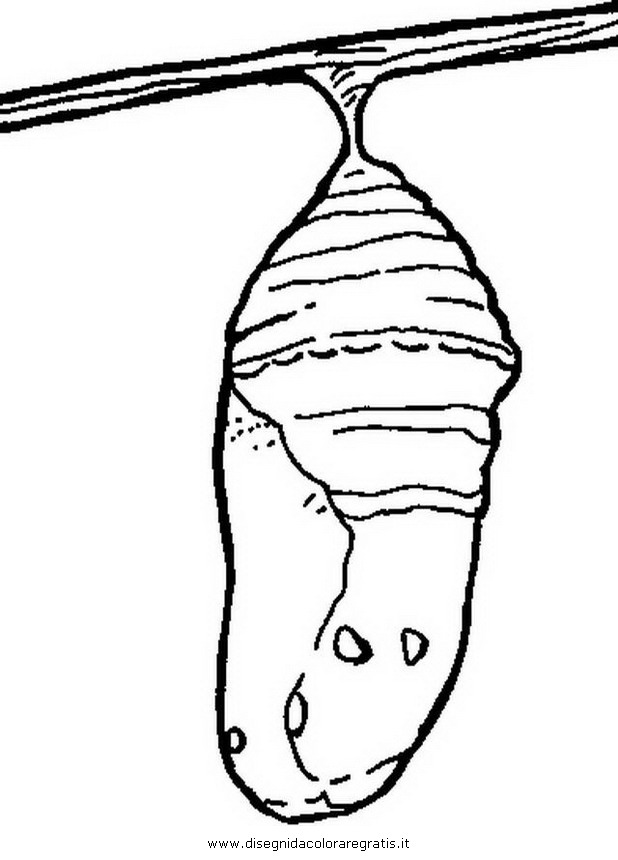 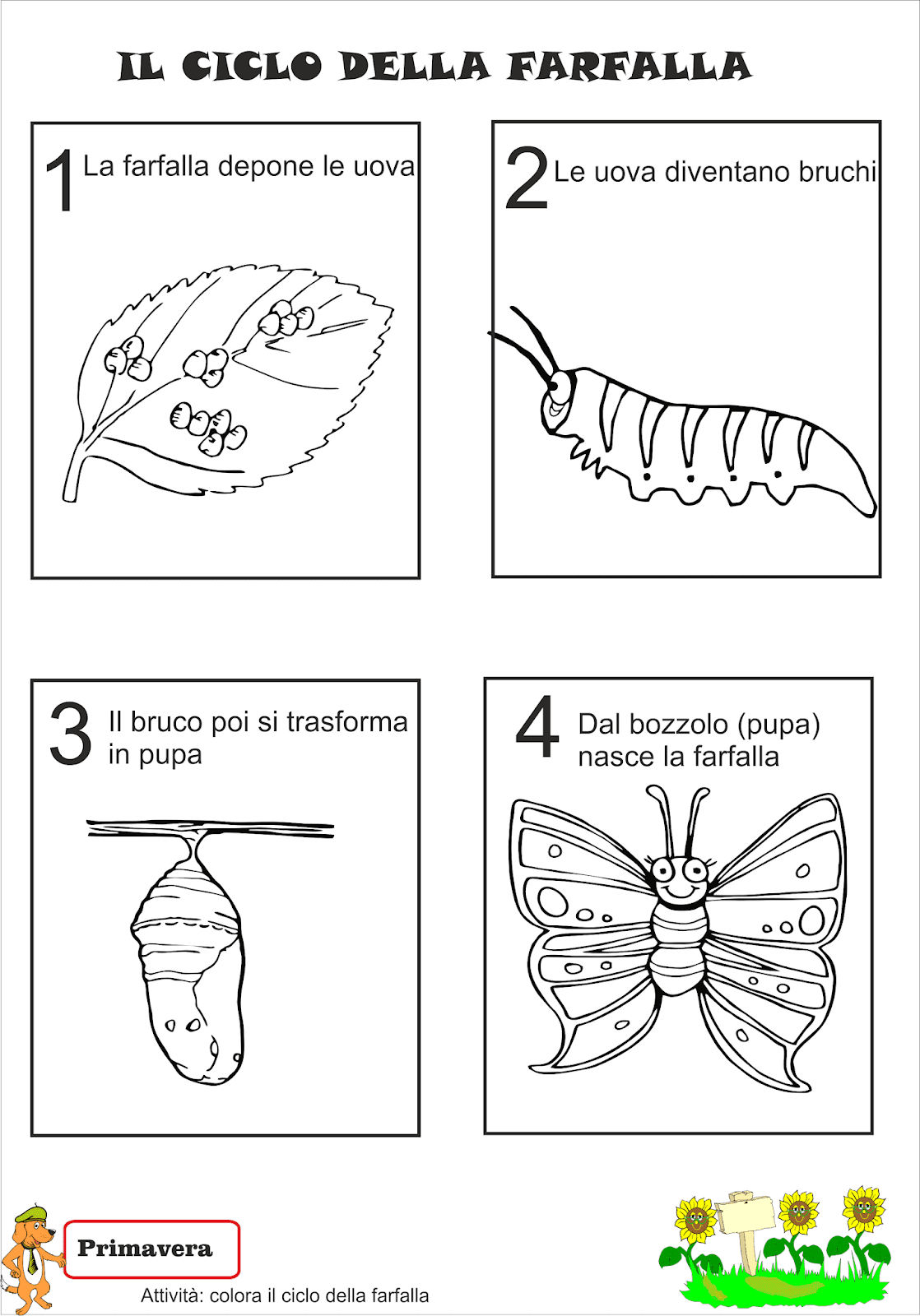 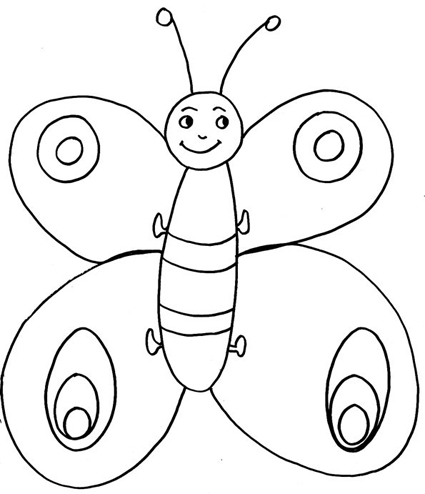                                                                  COLORA LA FARFALLA